JOHN WICK: CHAPTER 2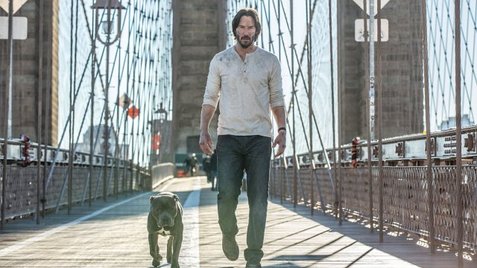 Grown–up’s Movie:HISHERAVG1. Appropriate levels of sexuality?9992. Appropriate levels of language?9993. Appropriate levels of violence?6.576.754. Entertainment value for females?787.55. Entertainment value for males?9996. Teaching moments, role models, moral of story?7777. Is it a “classic”? (Replay value?)1010108. Audio/Visual effects?8889. Not too cliché (unique and witty, not too slapstick)10101010. Climax/Resolution/Ending?999GRAND TOTALS:85.25%